SSecurity and Related Activities (Control) Act 1996Portfolio:Minister for PoliceAgency:Police ServiceSecurity and Related Activities (Control) Act 19961996/02722 Jul 1996s. 1 & 2: 22 Jul 1996;Act other than s. 1 & 2: 1 Apr 1997 (see s. 2 and Gazette 27 Mar 1997 p. 1693)Corporations (Consequential Amendments) Act 2001 Pt. 472001/01028 Jun 200115 Jul 2001 (see s. 2 and Gazette 29 Jun 2001 p. 3257 and Cwlth. Gazette 13 Jul 2001 No. S285)Acts Amendment and Repeal (Courts and Legal Practice) Act 2003 s. 652003/0654 Dec 20031 Jan 2004 (see s. 2 and Gazette 30 Dec 2003 p. 5722)Courts Legislation Amendment and Repeal Act 2004 s. 141 & Sch. 2 cl. 472004/059 (as amended by 2008/002 s. 77(13))23 Nov 2004s. 141: 1 May 2005 (see s. 2 and Gazette 31 Dec 2004 p. 7128); Sch. 2 cl. 47 repealed by 2008/002 s. 77(13)State Administrative Tribunal (Conferral of Jurisdiction) Amendment and Repeal Act 2004 Pt. 2 Div. 1172004/05524 Nov 20041 Jan 2005 (see s. 2 and Gazette 31 Dec 2004 p. 7130)Reprint 1 as at 3 Jun 2005 (not including 2004/059 Sch. 2 cl. 47)Reprint 1 as at 3 Jun 2005 (not including 2004/059 Sch. 2 cl. 47)Reprint 1 as at 3 Jun 2005 (not including 2004/059 Sch. 2 cl. 47)Reprint 1 as at 3 Jun 2005 (not including 2004/059 Sch. 2 cl. 47)Liquor and Gaming Legislation Amendment Act 2006 s. 1142006/07313 Dec 20067 May 2007 (see s. 2(2) and Gazette 1 May 2007 p. 1893)Security and Related Activities (Control) Amendment Act 2008 Pt. 22008/0042 Apr 200813 Dec 2009 (see s. 2(b) and Gazette 4 Dec 2009 p. 4919)Legal Profession Act 2008 s. 7032008/02127 May 20081 Mar 2009 (see s. 2(b) and Gazette 27 Feb 2009 p. 511)Reprint 2 as at 19 Mar 2010 Reprint 2 as at 19 Mar 2010 Reprint 2 as at 19 Mar 2010 Reprint 2 as at 19 Mar 2010 Standardisation of Formatting Act 2010 s. 42010/019 (as amended by 2014/017 s. 39(2)(c))28 Jun 2010Deleted by 2014/017 s. 39(2)(c)Statutes (Repeals and Minor Amendments) Act 2011 s. 152011/04725 Oct 201126 Oct 2011 (see s. 2(b))Legal Profession Uniform Law Application Act 2022 s. 4242022/00914 Apr 20221 Jul 2022 (see s. 2(c) and SL 2022/113 cl. 2)Directors’ Liability Reform Act 2023 Pt. 3 Div. 562023/0094 Apr 20235 Apr 2023 (see s. 2(j))Criminal Law (Mental Impairment) Act 2023 Pt. 15 Div. 26 & s. 4122023/01013 Apr 2023To be proclaimed (see s. 2(b))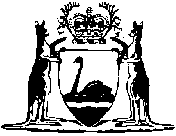 